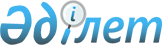 Қазығұрт аудандық мәслихатының 2018 жылғы 25 желтоқсандағы № 37/239-VI "2019-2021 жылдарға арналған аудандық бюджет туралы" шешіміне өзгерістер енгізу туралы
					
			Мерзімі біткен
			
			
		
					Түркістан облысы Қазығұрт аудандық мәслихатының 2019 жылғы 24 маусымдағы № 46/292-VI шешiмi. Түркістан облысының Әдiлет департаментiнде 2019 жылғы 27 маусымда № 5103 болып тiркелдi. Мерзімі өткендіктен қолданыс тоқтатылды
      Қазақстан Республикасының 2008 жылғы 4 желтоқсандағы Бюджет кодексінің 109 бабының 5 тармағына, "Қазақстан Республикасындағы жергілікті мемлекеттік басқару және өзін-өзі басқару туралы" Қазақстан Республикасының 2001 жылғы 23 қаңтардағы Заңының 6-бабының 1-тармағының 1) тармақшасына және Түркістан облыстық мәслихатының 2019 жылғы 13 маусымдағы № 38/405-VI "Түркістан облыстық мәслихатының 2018 жылғы 12 желтоқсандағы № 33/347-VІ "2019-2021 жылдарға арналған облыстық бюджет туралы" шешіміне өзгерістер мен толықтыру енгізу туралы" Нормативтік құқықтық актілерді мемлекеттік тіркеу тізілімінде № 5089 тіркелген шешіміне сәйкес, Қазығұрт аудандық мәслихаты ШЕШІМ ҚАБЫЛДАДЫ:
      1. Қазығұрт аудандық мәслихатының 2018 жылғы 25 желтоқсандағы № 37/239-VI "2019-2021 жылдарға арналған аудандық бюджет туралы" (Нормативтік құқықтық актілерді мемлекеттік тіркеу тізілімінде № 4856 тіркелген, 2019 жылы 11 қаңтардағы "Қазығұрт тынысы" газетінде және 2019 жылғы 10 қаңтарында Қазақстан Республикасының нормативтік құқықтық актілерінің эталондық бақылау банкінде электрондық түрде жарияланған) шешіміне мынадай өзгерістер енгізілсін:
      1-тармақ жаңа редакцияда жазылсын:
      "1. Қазығұрт ауданының 2019-2021 жылдарға арналған аудандық бюджеті 1 қосымшаға сәйкес, оның ішнде 2019 жылға мынадай көлемде бекітілсін: 
      1) кiрiстер – 25 665 011 мың теңге, оның iшiнде:
      салықтық түсiмдер – 1 424 635 мың теңге;
      салықтық емес түсiмдер – 20 864 мың теңге;
      негізгі капиталды сатудан түсетін түсімдер – 20 999 мың теңге;
      трансферттер түсiмi – 24 198 513 мың теңге;
      2) шығындар – 25 665 040 мың теңге;
      3) таза бюджеттік кредиттеу – 117 750 мың теңге, оның ішінде:
      бюджеттік кредиттер – 151 500 мың теңге;
      бюджеттік кредиттерді өтеу – 33 750 мың теңге;
      4) қаржы активтерімен операциялар бойынша сальдо – 0, оның ішінде:
      қаржы активтерін сатып алу – 0;
      мемлекеттің қаржы активтерін сатудан түсетін түсімдер - 0;
      5) бюджет тапшылығы (профициті) – -117 779 мың теңге;
      6) бюджет тапшылығын қаржыландыру (профицитін пайдалану) – 117 779 мың теңге, оның ішінде:
      қарыздар түсімі – 151 500 мың теңге;
      қарыздарды өтеу – 33 750 мың теңге;
      бюджет қаражатының пайдаланылатын қалдықтары – 29 мың теңге.".
      Аталған шешімнің 1 қосымшасы осы шешімнің 1 қосымшасына сәйкес жаңа редакцияда жазылсын.
      2. "Қазығұрт аудандық мәслихат аппараты" мемлекеттік мекемесі Қазақстан Республикасының заңнамалық актілерінде белгілеген тәртіпте:
      1) осы шешімнің аумақтық әділет органында мемлекеттік тіркелуін;
      2) осы мәслихат шешімі мемлекеттік тіркелген күннен бастап күнтізбелік он күн ішінде оның көшірмесін қағаз және электронды түрде қазақ және орыс тілдерінде "Республикалық құқықтық ақпарат орталығы" шаруашылық жүргізу құқығындағы республикалық мемлекеттік кәсіпорнына Қазақстан Республикасы нормативтік құқықтық актілерінің эталондық бақылау банкіне ресми жариялау және енгізу үшін жолдануын;
      3) ресми жарияланғаннан кейін осы шешімді Қазығұрт аудандық мәслихаттың интернет-ресурсына орналастыруын қамтамасыз етсін.
      3. Осы шешім 2019 жылдың 1 қаңтарынан бастап қолданысқа енгізілсін. 2019 жылға арналған аудандық бюджет
					© 2012. Қазақстан Республикасы Әділет министрлігінің «Қазақстан Республикасының Заңнама және құқықтық ақпарат институты» ШЖҚ РМК
				
      Аудандық мәслихат

      сессиясының төрағасы

С. Батырбаев

      Аудандық мәслихат хатшысы

У. Копеев
Қазығұрт аудандық мәслихатының
2019 жылғы 24 маусымдағы
№ 46/292-VI шешіміне 1 қосымшаҚазығұрт аудандық мәслихатының
2018 жылғы 25 желтоқсандағы
№ 37/239-VI шешіміне 1 қосымша
Санаты
Санаты
Санаты
Санаты
Санаты
Сомасы мың теңге
Сыныбы Атауы
Сыныбы Атауы
Сыныбы Атауы
Сыныбы Атауы
Сомасы мың теңге
Ішкі сыныбы
Ішкі сыныбы
Ішкі сыныбы
Сомасы мың теңге
1. Кірістер
1. Кірістер
25 665 011
1
Салықтық түсімдер
Салықтық түсімдер
1 424 635
01
Табыс салығы
Табыс салығы
378 100
2
Жеке табыс салығы
Жеке табыс салығы
378 100
03
Әлеуметтiк салық
Әлеуметтiк салық
358 840
1
Әлеуметтік салық
Әлеуметтік салық
358 840
04
Меншiкке салынатын салықтар
Меншiкке салынатын салықтар
642 823
1
Мүлiкке салынатын салықтар
Мүлiкке салынатын салықтар
638 581
5
Бірыңғай жер салығы
Бірыңғай жер салығы
4 242
05
Тауарларға, жұмыстарға және қызметтерге салынатын ішкі салықтар
Тауарларға, жұмыстарға және қызметтерге салынатын ішкі салықтар
28 065
2
Акциздер
Акциздер
6 300
3
Табиғи және басқа да ресурстарды пайдаланғаны үшiн түсетiн түсiмдер
Табиғи және басқа да ресурстарды пайдаланғаны үшiн түсетiн түсiмдер
5 140
4
Кәсiпкерлiк және кәсiби қызметтi жүргiзгенi үшiн алынатын алымдар
Кәсiпкерлiк және кәсiби қызметтi жүргiзгенi үшiн алынатын алымдар
16 365
5
Ойын бизнесіне салық
Ойын бизнесіне салық
260
07
Басқа да салықтар
Басқа да салықтар
1696
1
Басқа да салықтар
Басқа да салықтар
1696
08
Заңдық мәнді іс-әрекеттерді жасағаны және (немесе) оған уәкілеттігі бар мемлекеттік органдар немесе лауазымды адамдар құжаттар бергені үшін алынатын міндетті төлемдер
Заңдық мәнді іс-әрекеттерді жасағаны және (немесе) оған уәкілеттігі бар мемлекеттік органдар немесе лауазымды адамдар құжаттар бергені үшін алынатын міндетті төлемдер
15 111
1
Мемлекеттік баж
Мемлекеттік баж
15 111
2
Салықтық емес түсiмдер
Салықтық емес түсiмдер
20 864
01
Мемлекеттік меншіктен түсетін кірістер
Мемлекеттік меншіктен түсетін кірістер
3 990
1
Мемлекеттік кәсіпорындардың таза кірісі бөлігінің түсімдері
Мемлекеттік кәсіпорындардың таза кірісі бөлігінің түсімдері
250
3
Мемлекет меншігіндегі акциялардың мемлекеттік пакеттеріне дивидендтер
Мемлекет меншігіндегі акциялардың мемлекеттік пакеттеріне дивидендтер
540
5
Мемлекет меншігіндегі мүлікті жалға беруден түсетін кірістер
Мемлекет меншігіндегі мүлікті жалға беруден түсетін кірістер
3 200
06
Басқа да салықтық емес түсiмдер
Басқа да салықтық емес түсiмдер
16 874
1
Басқа да салықтық емес түсiмдер
Басқа да салықтық емес түсiмдер
16 874
3
Негізгі капиталды сатудан түсетін түсімдер
Негізгі капиталды сатудан түсетін түсімдер
20 999
03
Жердi және материалдық емес активтердi сату
Жердi және материалдық емес активтердi сату
20 999
1
Жерді сату
Жерді сату
20 999
4
Трансферттер түсімі
Трансферттер түсімі
24 198 513
02
Мемлекеттiк басқарудың жоғары тұрған органдарынан түсетiн трансферттер
Мемлекеттiк басқарудың жоғары тұрған органдарынан түсетiн трансферттер
24 198 513
2
Облыстық бюджеттен түсетiн трансферттер
Облыстық бюджеттен түсетiн трансферттер
24 198 513
Функционалдық топ
Функционалдық топ
Функционалдық топ
Функционалдық топ
Функционалдық топ
Сомасы мың теңге
Кіші функция
Кіші функция
Кіші функция
Кіші функция
Сомасы мың теңге
Бюджеттік бағдарламалардың әкімшісі
Бюджеттік бағдарламалардың әкімшісі
Бюджеттік бағдарламалардың әкімшісі
Сомасы мың теңге
Бағдарлама
Бағдарлама
Сомасы мың теңге
2. Шығындар
25 665 040
01
Жалпы сипаттағы мемлекеттiк қызметтер
426 770
01
Мемлекеттiк басқарудың жалпы функцияларын орындайтын өкiлдi, атқарушы және басқа органдар
161 092
112
Аудан (облыстық маңызы бар қала) мәслихатының аппараты
26 384
001
Аудан (облыстық маңызы бар қала) мәслихатының қызметін қамтамасыз ету жөніндегі қызметтер
26 003
003
Мемлекеттік органның күрделі шығыстары
381
122
Аудан (облыстық маңызы бар қала) әкімінің аппараты
134 708
001
Аудан (облыстық маңызы бар қала) әкімінің қызметін қамтамасыз ету жөніндегі қызметтер
132 008
003
Мемлекеттік органның күрделі шығыстары
2 700
02
Қаржылық қызмет
104 179
459
Ауданның (облыстық маңызы бар қаланың) экономика және қаржы бөлімі
104 179
003
Салық салу мақсатында мүлікті бағалауды жүргізу
2 500
010
Жекешелендіру, коммуналдық меншікті басқару, жекешелендіруден кейінгі қызмет және осыған байланысты дауларды реттеу
101 679
05
Жоспарлау және статистикалық қызмет
1 000
459
Ауданның (облыстық маңызы бар қаланың) экономика және қаржы бөлімі
1 000
061
Бюджеттік инвестициялар және мемлекеттік-жекешелік әріптестік, оның ішінде концессия мәселелері жөніндегі құжаттаманы сараптау және бағалау
1 000
09
Жалпы сипаттағы өзге де мемлекеттiк қызметтер
160 499
458
Ауданның (облыстық маңызы бар қаланың) тұрғын үй-коммуналдық шаруашылығы, жолаушылар көлігі және автомобиль жолдары бөлімі
50 576
001
Жергілікті деңгейде тұрғын үй-коммуналдық шаруашылығы, жолаушылар көлігі және автомобиль жолдары саласындағы мемлекеттік саясатты іске асыру жөніндегі қызметтер
49 076
013
Мемлекеттік органның күрделі шығыстары
1 500
459
Ауданның (облыстық маңызы бар қаланың) экономика және қаржы бөлімі
109 923
001
Ауданның (облыстық маңызы бар қаланың) экономикалық саясаттың қалыптастыру мен дамыту, мемлекеттік жоспарлау, бюджеттік атқару және коммуналдық меншігін басқару саласындағы мемлекеттік саясатты іске асыру жөніндегі қызметтер
55 661
113
Жергілікті бюджеттерден берілетін ағымдағы нысаналы трансферттер
54 262
02
Қорғаныс
75 690
01
Әскери мұқтаждар
19 889
122
Аудан (облыстық маңызы бар қала) әкімінің аппараты
19 889
005
Жалпыға бірдей әскери міндетті атқару шеңберіндегі іс-шаралар
19 889
02
Төтенше жағдайлар жөнiндегi жұмыстарды ұйымдастыру
55 801
122
Аудан (облыстық маңызы бар қала) әкімінің аппараты
55 801
006
Аудан (облыстық маңызы бар қала) ауқымындағы төтенше жағдайлардың алдын алу және оларды жою
45 859
007
Аудандық (қалалық) ауқымдағы дала өрттерінің, сондай-ақ мемлекеттік өртке қарсы қызмет органдары құрылмаған елдi мекендерде өрттердің алдын алу және оларды сөндіру жөніндегі іс-шаралар
9 942
03
Қоғамдық тәртіп, қауіпсіздік, құқықтық, сот, қылмыстық-атқару қызметі
112 297
01
Құқық қорғау қызметi
2 407
472
Ауданның (облыстық маңызы бар қаланың) құрылыс, сәулет және қала құрылысы бөлімі
2 407
066
Қоғамдық тәртіп пен қауіпсіздік объектілерін салу
2 407
09
Қоғамдық тәртіп және қауіпсіздік саласындағы өзге де қызметтер
109 890
458
Ауданның (облыстық маңызы бар қаланың) тұрғын үй-коммуналдық шаруашылығы, жолаушылар көлігі және автомобиль жолдары бөлімі
109 890
021
Елдi мекендерде жол қозғалысы қауiпсiздiгін қамтамасыз ету
109 890
04
Бiлiм беру
12 907 579
01
Мектепке дейiнгi тәрбие және оқыту
429 917
464
464
Ауданның (облыстық маңызы бар қаланың) білім бөлімі
429 917
024
Мектепке дейінгі білім беру ұйымдарында мемлекеттік білім беру тапсырыстарын іске асыруға аудандық маңызы бар қала, ауыл, кент, ауылдық округ бюджеттеріне берілетін ағымдағы нысаналы трансферттер
415 107
040
Мектепке дейінгі білім беру ұйымдарында мемлекеттік білім беру тапсырысын іске асыруға
14 810
02
Бастауыш, негізгі орта және жалпы орта білім беру
11 794 133
464
Ауданның (облыстық маңызы бар қаланың) білім бөлімі
9 093 117
003
Жалпы білім беру
9 039 429
006
Балаларға қосымша білім беру
53 688
472
Ауданның (облыстық маңызы бар қаланың) құрылыс, сәулет және қала құрылысы бөлімі
2 701 016
022
Бастауыш, негізгі орта және жалпы орта білім беру объектілерін салу және реконструкциялау
2 701 016
09
Бiлiм беру саласындағы өзге де қызметтер
683 529
464
Ауданның (облыстық маңызы бар қаланың) білім бөлімі
683 529
001
Жергілікті деңгейде білім беру саласындағы мемлекеттік саясатты іске асыру жөніндегі қызметтер
19 405
005
Ауданның (облыстық маңызы бар қаланың) мемлекеттік білім беру мекемелер үшін оқулықтар мен оқу-әдiстемелiк кешендерді сатып алу және жеткізу
355 800
007
Аудандық (қалалалық) ауқымдағы мектеп олимпиадаларын және мектептен тыс іс-шараларды өткiзу
1 200
015
Жетім баланы (жетім балаларды) және ата-аналарының қамқорынсыз қалған баланы (балаларды) күтіп-ұстауға асыраушыларына ай сайынғы ақшалай қаражат төлемдері
33 964
022
Жетім баланы (жетім балаларды) және ата-аналарының қамқорынсыз қалған баланы (балаларды) асырап алғаны үшін Қазақстан азаматтарына біржолғы ақша қаражатын төлеуге арналған төлемдер
585
067
Ведомстволық бағыныстағы мемлекеттік мекемелерінің және ұйымдарының күрделі шығыстары
272 575
06
Әлеуметтiк көмек және әлеуметтiк қамсыздандыру
3 011 532
01
Әлеуметтiк қамсыздандыру
2 385 051
451
Ауданның (облыстық маңызы бар қаланың) жұмыспен қамту және әлеуметтік бағдарламалар бөлімі
2 361 820
005
Мемлекеттік атаулы әлеуметтік көмек
2 361 820
464
Ауданның (облыстық маңызы бар қаланың) білім бөлімі
23 231
030
Патронат тәрбиешілерге берілген баланы (балаларды) асырап бағу
23 231
02
Әлеуметтiк көмек
561 711
451
Ауданның (облыстық маңызы бар қаланың) жұмыспен қамту және әлеуметтік бағдарламалар бөлімі
561 711
002
Жұмыспен қамту бағдарламасы
224 064
006
Тұрғын үйге көмек көрсету
19 795
007
Жергілікті өкілетті органдардың шешімі бойынша мұқтаж азаматтардың жекелеген топтарына әлеуметтік көмек
81 814
010
Үйден тәрбиеленіп оқытылатын мүгедек балаларды материалдық қамтамасыз ету
2 398
014
Мұқтаж азаматтарға үйде әлеуметтiк көмек көрсету
50 717
017
Оңалтудың жеке бағдарламасына сәйкес мұқтаж мүгедектердi мiндеттi гигиеналық құралдармен қамтамасыз ету, қозғалуға қиындығы бар бірінші топтағы мүгедектерге жеке көмекшінің және есту бойынша мүгедектерге қолмен көрсететiн тіл маманының қызметтерін ұсыну 
127 536
023
Жұмыспен қамту орталықтарының қызметін қамтамасыз ету
55 387
09
Әлеуметтiк көмек және әлеуметтiк қамтамасыз ету салаларындағы өзге де қызметтер
64 770
451
Ауданның (облыстық маңызы бар қаланың) жұмыспен қамту және әлеуметтік бағдарламалар бөлімі
64 770
001
Жергілікті деңгейде халық үшін әлеуметтік бағдарламаларды жұмыспен қамтуды қамтамасыз етуді іске асыру саласындағы мемлекеттік саясатты іске асыру жөніндегі қызметтер
47 039
011
Жәрдемақыларды және басқа да әлеуметтік төлемдерді есептеу, төлеу мен жеткізу бойынша қызметтерге ақы төлеу
8 131
050
Қазақстан Республикасында мүгедектердің құқықтарын қамтамасыз етуге және өмір сүру сапасын жақсарту
9 600
07
Тұрғын үй-коммуналдық шаруашылық
2 644 778
01
Тұрғын үй шаруашылығы
196 012
458
Ауданның (облыстық маңызы бар қаланың) тұрғын үй-коммуналдық шаруашылығы, жолаушылар көлігі және автомобиль жолдары бөлімі
5 145
033
Инженерлік-коммуникациялық инфрақұрылымды жобалау, дамыту және (немесе) жайластыру
5 145
472
Ауданның (облыстық маңызы бар қаланың) құрылыс, сәулет және қала құрылысы бөлімі
190 867
003
Коммуналдық тұрғын үй қорының тұрғын үйін жобалау және (немесе) салу, реконструкциялау
133 867
098
Коммуналдық тұрғын үй қорының тұрғын үйлерін сатып алу
57 000
02
Коммуналдық шаруашылық
2 225 324
458
Ауданның (облыстық маңызы бар қаланың) тұрғын үй-коммуналдық шаруашылығы, жолаушылар көлігі және автомобиль жолдары бөлімі
2 225 324
012
Сумен жабдықтау және су бұру жүйесінің жұмыс істеуі
68 230
027
Ауданның (облыстық маңызы бар қаланың) коммуналдық меншігіндегі газ жүйелерін қолдануды ұйымдастыру
25 949
058
Елді мекендердегі сумен жабдықтау және су бұру жүйелерін дамыту
2 131 145
03
Елді-мекендерді абаттандыру
223 442
458
Ауданның (облыстық маңызы бар қаланың) тұрғын үй-коммуналдық шаруашылығы, жолаушылар көлігі және автомобиль жолдары бөлімі
223 442
015
Елдi мекендердегі көшелердi жарықтандыру
69 135
016
Елдi мекендердiң санитариясын қамтамасыз ету
23 373
018
Елдi мекендердi абаттандыру және көгалдандыру
130 934
08
Мәдениет, спорт, туризм және ақпараттық кеңістiк
606 353
01
Мәдениет саласындағы қызмет
200 890
455
Ауданның (облыстық маңызы бар қаланың) мәдениет және тілдерді дамыту бөлімі
155 716
003
Мәдени-демалыс жұмысын қолдау
155 716
472
Ауданның (облыстық маңызы бар қаланың) құрылыс, сәулет және қала құрылысы бөлімі
45 174
011
Мәдениет объектілерін дамыту
45 174
02
Спорт
205 699
465
Ауданның (облыстық маңызы бар қаланың) дене шынықтыру және спорт бөлімі
205 699
001
Жергілікті деңгейде дене шынықтыру және спорт саласындағы мемлекеттік саясатты іске асыру жөніндегі қызметтер
16 359
005
Ұлттық және бұқаралық спорт түрлерін дамыту
161 502
006
Аудандық (облыстық маңызы бар қалалық) деңгейде спорттық жарыстар өткiзу
3 838
007
Әртүрлi спорт түрлерi бойынша аудан (облыстық маңызы бар қала) құрама командаларының мүшелерiн дайындау және олардың облыстық спорт жарыстарына қатысуы
24 000
03
Ақпараттық кеңiстiк
115 392
455
Ауданның (облыстық маңызы бар қаланың) мәдениет және тілдерді дамыту бөлімі
103 017
006
Аудандық (қалалық) кiтапханалардың жұмыс iстеуi
79 937
007
Мемлекеттік тілді және Қазақстан халықтарының басқа да тілдерін дамыту
23 080
456
Ауданның (облыстық маңызы бар қаланың) ішкі саясат бөлімі
12 375
002
Мемлекеттік ақпараттық саясат жүргізу жөніндегі қызметтер
12 375
09
Мәдениет, спорт, туризм және ақпараттық кеңiстiктi ұйымдастыру жөнiндегi өзге де қызметтер
84 372
455
Ауданның (облыстық маңызы бар қаланың) мәдениет және тілдерді дамыту бөлімі
15 722
001
Жергілікті деңгейде тілдерді және мәдениетті дамыту саласындағы мемлекеттік саясатты іске асыру жөніндегі қызметтер
13 822
010
Мемлекеттік органның күрделі шығыстары
400
032
Ведомстволық бағыныстағы мемлекеттік мекемелерінің және ұйымдарының күрделі шығыстары
1 500
456
Ауданның (облыстық маңызы бар қаланың) ішкі саясат бөлімі
68 650
001
Жергілікті деңгейде ақпарат, мемлекеттілікті нығайту және азаматтардың әлеуметтік сенімділігін қалыптастыру саласында мемлекеттік саясатты іске асыру жөніндегі қызметтер
34 339
003
Жастар саясаты саласында іс-шараларды іске асыру
34 311
09
Отын-энергетика кешенi және жер қойнауын пайдалану
199 930
01
Отын және энергетика
121 418
458
Ауданның (облыстық маңызы бар қаланың) тұрғын үй-коммуналдық шаруашылығы, жолаушылар көлігі және автомобиль жолдары бөлімі
121 418
019
Жылу-энергетикалық жүйені дамыту
121 418
09
Отын-энергетика кешенi және жер қойнауын пайдалану саласындағы өзге де қызметтер
78 512
458
Ауданның (облыстық маңызы бар қаланың) тұрғын үй-коммуналдық шаруашылығы, жолаушылар көлігі және автомобиль жолдары бөлімі
78 512
036
Газ тасымалдау жүйесін дамыту
78 512
10
Ауыл, су, орман, балық шаруашылығы, ерекше қорғалатын табиғи аумақтар, қоршаған ортаны және жануарлар дүниесін қорғау, жер қатынастары
401 969
01
Ауыл шаруашылығы
334 948
462
Ауданның (облыстық маңызы бар қаланың) ауыл шаруашылығы бөлімі
30 841
001
Жергілікті деңгейде ауыл шаруашылығы саласындағы мемлекеттік саясатты іске асыру жөніндегі қызметтер
30 841
472
Ауданның (облыстық маңызы бар қаланың) құрылыс, сәулет және қала құрылысы бөлімі
20 000
010
Ауыл шаруашылығы объектілерін дамыту
20 000
473
Ауданның (облыстық маңызы бар қаланың) ветеринария бөлімі
284 107
001
Жергілікті деңгейде ветеринария саласындағы мемлекеттік саясатты іске асыру жөніндегі қызметтер
20 223
003
Мемлекеттік органның күрделі шығыстары
720
005
Мал көмінділерінің (биотермиялық шұңқырлардың) жұмыс істеуін қамтамасыз ету
14 631
006
Ауру жануарларды санитарлық союды ұйымдастыру
1 000
007
Қаңғыбас иттер мен мысықтарды аулауды және жоюды ұйымдастыру
4 000
008
Алып қойылатын және жойылатын ауру жануарлардың, жануарлардан алынатын өнімдер мен шикізаттың құнын иелеріне өтеу
7 990
009
Жануарлардың энзоотиялық аурулары бойынша ветеринариялық іс-шараларды жүргізу
33 565
011
Эпизоотияға қарсы іс-шаралар жүргізу
201 978
06
Жер қатынастары
26 972
463
Ауданның (облыстық маңызы бар қаланың) жер қатынастары бөлімі
26 972
001
Аудан (облыстық маңызы бар қала) аумағында жер қатынастарын реттеу саласындағы мемлекеттік саясатты іске асыру жөніндегі қызметтер
26 722
007
Мемлекеттік органның күрделі шығыстары
250
09
Ауыл, су, орман, балық шаруашылығы, қоршаған ортаны қорғау және жер қатынастары саласындағы басқа да қызметтер
40 049
459
459
Ауданның (облыстық маңызы бар қаланың) экономика және қаржы бөлімі
40 049
099
Мамандардың әлеуметтік көмек көрсетуі жөніндегі шараларды іске асыру
40 049
11
Өнеркәсіп, сәулет, қала құрылысы және құрылыс қызметі
38 251
02
Сәулет, қала құрылысы және құрылыс қызметі
38 251
472
Ауданның (облыстық маңызы бар қаланың) құрылыс, сәулет және қала құрылысы бөлімі
38 251
001
Жергілікті деңгейде құрылыс, сәулет және қала құрылысы саласындағы мемлекеттік саясатты іске асыру жөніндегі қызметтер
38 251
12
Көлiк және коммуникация
907 665
02
Автомобиль көлiгi
904 665
458
Ауданның (облыстық маңызы бар қаланың) тұрғын үй-коммуналдық шаруашылығы, жолаушылар көлігі және автомобиль жолдары бөлімі
904 665
023
Автомобиль жолдарының жұмыс істеуін қамтамасыз ету
904 665
09
Көлiк және коммуникациялар саласындағы өзге де қызметтер
3 000
458
Ауданның (облыстық маңызы бар қаланың) тұрғын үй-коммуналдық шаруашылығы, жолаушылар көлігі және автомобиль жолдары бөлімі
3 000
037
Әлеуметтік маңызы бар қалалық (ауылдық), қала маңындағы және ауданішілік қатынастар бойынша жолаушылар тасымалдарын субсидиялау
3 000
13
Басқалар
807 369
03
Кәсiпкерлiк қызметтi қолдау және бәсекелестікті қорғау
23 145
469
Ауданның (облыстық маңызы бар қаланың) кәсіпкерлік бөлімі
23 145
001
Жергілікті деңгейде кәсіпкерлік пен өнеркәсіпті дамыту саласындағы мемлекеттік саясатты іске асыру жөніндегі қызметтер
23 145
09
Басқалар
784 224
455
Ауданның (облыстық маңызы бар қаланың) мәдениет және тілдерді дамыту бөлімі
32 690
052
"Ауыл - Ел бесігі" жобасы шеңберінде ауылдық елді мекендердегі әлеуметтік және инженерлік инфрақұрылым бойынша іс-шараларды іске асыру
32 690
458
Ауданның (облыстық маңызы бар қаланың) тұрғын үй-коммуналдық шаруашылығы, жолаушылар көлігі және автомобиль жолдары бөлімі
508 016
040
Өңірлерді дамытудың 2020 жылға дейінгі бағдарламасы шеңберінде өңірлерді экономикалық дамытуға жәрдемдесу бойынша шараларды іске асыру
107 164
062
"Ауыл - Ел бесігі" жобасы шеңберінде ауылдық елді мекендердегі әлеуметтік және инженерлік инфрақұрылым бойынша іс-шараларды іске асыру
400 852
459
Ауданның (облыстық маңызы бар қаланың) экономика және қаржы бөлімі
68 303
012
Ауданның (облыстық маңызы бар қаланың) жергілікті атқарушы органының резерві
26 000
026
Аудандық маңызы бар қала, ауыл, кент, ауылдық округ бюджеттеріне ең төменгі жалақы мөлшерінің өзгеруіне байланысты азаматтық қызметшілердің жекелеген санаттарының, мемлекеттік бюджет қаражаты есебінен ұсталатын ұйымдар қызметкерлерінің, қазыналық кәсіпорындар қызметкерлерінің жалақысын көтеруге берілетін ағымдағы нысаналы трансферттер
20 393
066
Аудандық маңызы бар қала, ауыл, кент, ауылдық округ бюджеттеріне мемлекеттік әкімшілік қызметшілердің жекелеген санаттарының жалақысын көтеруге берілетін ағымдағы нысаналы трансферттер
21 910
464
Ауданның (облыстық маңызы бар қаланың) білім бөлімі
175 215
076
Аудандық маңызы бар қала, ауыл, кент, ауылдық округ бюджеттеріне "Ауыл - Ел бесігі" жобасы шеңберінде ауылдық елді мекендердегі әлеуметтік және инженерлік инфрақұрылым бойынша іс-шараларды іске асыруға берілетін ағымдағы нысаналы трансферттер
45 725
077
"Ауыл - Ел бесігі" жобасы шеңберінде ауылдық елді мекендердегі әлеуметтік және инженерлік инфрақұрылым бойынша іс-шараларды іске асыру
129 490
14
Борышқа қызмет көрсету
42
01
Борышқа қызмет көрсету
42
459
Ауданның (облыстық маңызы бар қаланың) экономика және қаржы бөлімі
42
021
Жергілікті атқарушы органдардың облыстық бюджеттен қарыздар бойынша сыйақылар мен өзге де төлемдерді төлеу бойынша борышына қызмет көрсету
42
15
Трансферттер
3 524 815
01
Трансферттер
3 524 815
459
Ауданның (облыстық маңызы бар қаланың) экономика және қаржы бөлімі
3 524 815
006
Нысаналы пайдаланылмаған (толық пайдаланылмаған) трансферттерді қайтару
29
024
Заңнаманы өзгертуге байланысты жоғары тұрған бюджеттің шығындарын өтеуге төменгі тұрған бюджеттен ағымдағы нысаналы трансферттер
1 806 706
038
Субвенциялар
1 718 080
3. Таза бюджеттік кредиттеу
117 750
Бюджеттік кредиттер
151 500
10
Ауыл, су, орман, балық шаруашылығы, ерекше қорғалатын табиғи аумақтар, қоршаған ортаны және жануарлар дүниесін қорғау, жер қатынастары
151 500
09
Ауыл, су, орман, балық шаруашылығы, қоршаған ортаны қорғау және жер қатынастары саласындағы басқа да қызметтер
151 500
459
Ауданның (облыстық маңызы бар қаланың) экономика және қаржы бөлімі
151 500
018
Мамандарды әлеуметтік қолдау шараларын іске асыруға берілетін бюджеттік кредиттер
151 500
Бюджеттік кредиттерді өтеу
33 750
5
Бюджеттік кредиттерді өтеу
33 750
01
Бюджеттік кредиттерді өтеу
33 750
1
Мемлекеттік бюджеттен берілген бюджеттік кредиттерді өтеу
33 750
13
Жеке тұлғаларға жергілікті бюджеттен берілген бюджеттік кредиттерді өтеу
33 750
4. Қаржы активтерімен операциялар бойынша сальдо
0
Қаржы активтерін сатып алу
0
Мемлекеттің қаржы активтерін сатудан түсетін түсімдер
0
5. Бюджет тапшылығы (профициті)
-117 779
6. Бюджет тапшылығын қаржыландыру (профицитін пайдалану)
117 779
Қарыздар түсімі
151 500
7
Қарыздар түсімі
151 500
01
Мемлекеттік ішкі қарыздар
151 500
2
Қарыз алу келісім-шарттары
151 500
03
Ауданның (облыстық маңызы бар қаланың) жергілікті атқарушы органы алатын қарыздар
151 500
Қарыздарды өтеу
33 750
16
Қарыздарды өтеу
33 750
01
Қарыздарды өтеу
33 750
459
Ауданның (облыстық маңызы бар қаланың) экономика және қаржы бөлімі
33 750
005
Жергілікті атқарушы органның жоғары тұрған бюджет алдындағы борышын өтеу
33 750
Бюджет қаражатының пайдаланылатын қалдықтары
29